W ocenie ankietowanych absolwentów kierunku Prawo wykształcenie odpowiada aktualnym wymaganiom rynku pracy na poziomie umiarkowanych (33%), albo na poziomie dużym (24%). Na uwagę zasługuje fakt, że blisko 20% ankietowanych nie odpowiedziało na to pytanie.Wstęp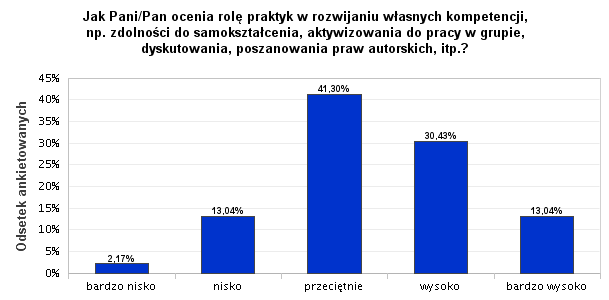 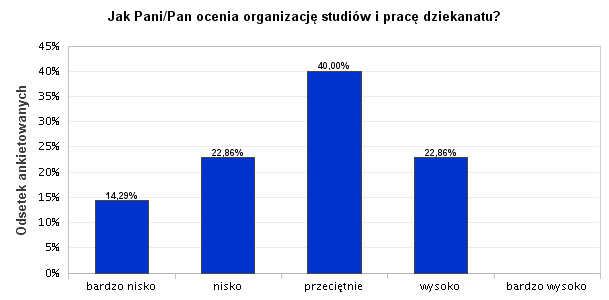 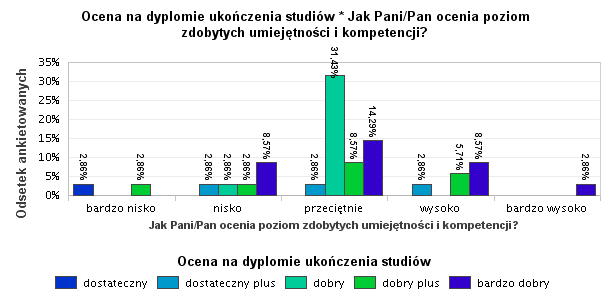 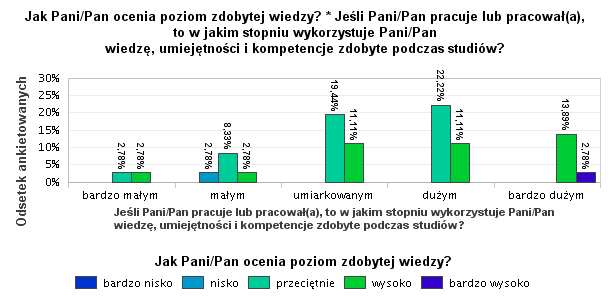 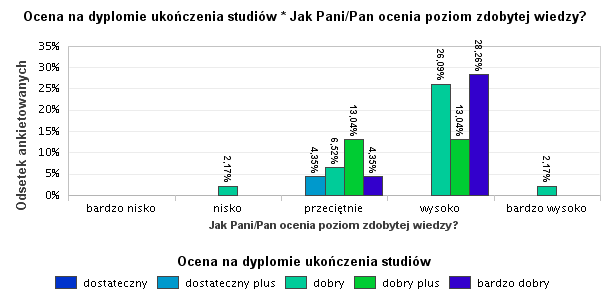 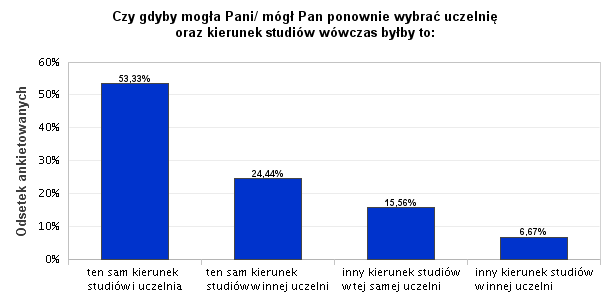 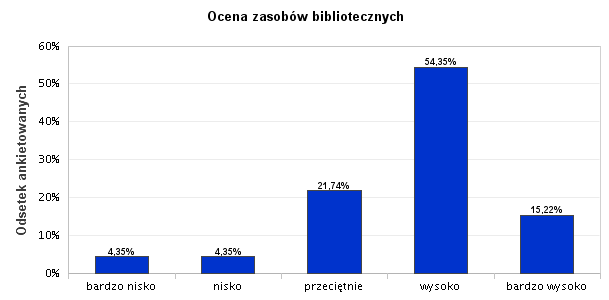 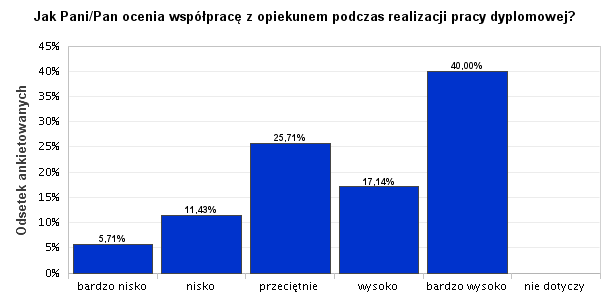 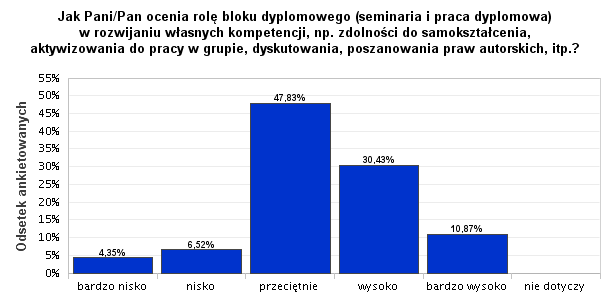 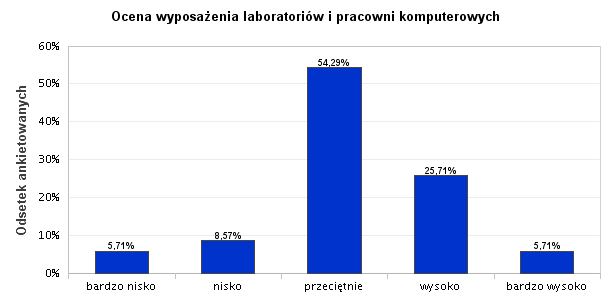 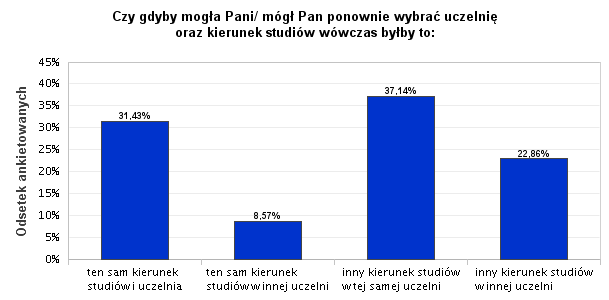 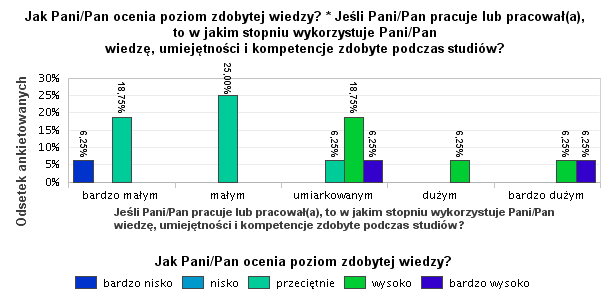 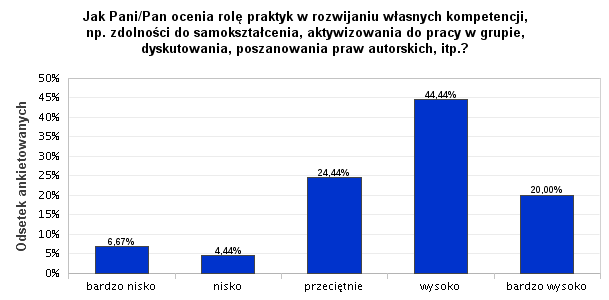 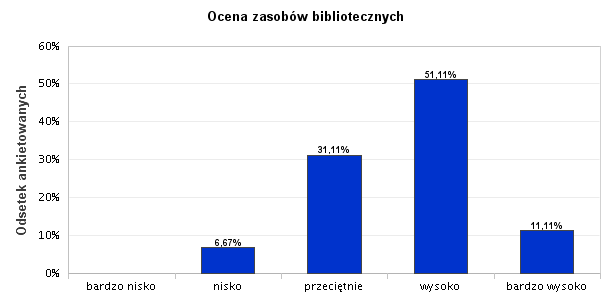 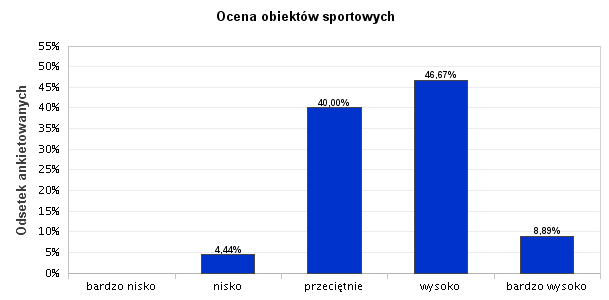 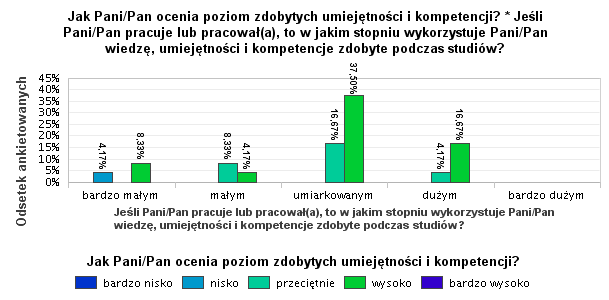 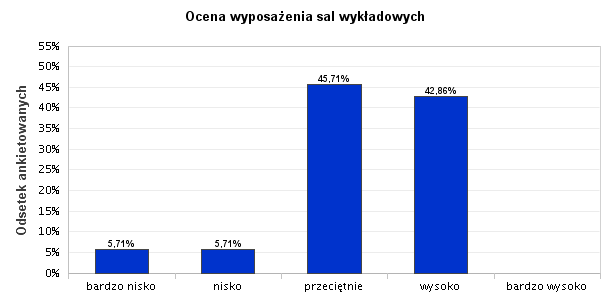 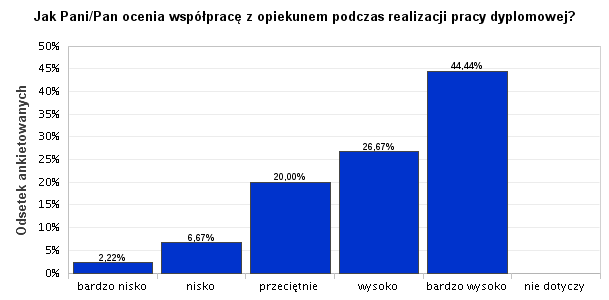 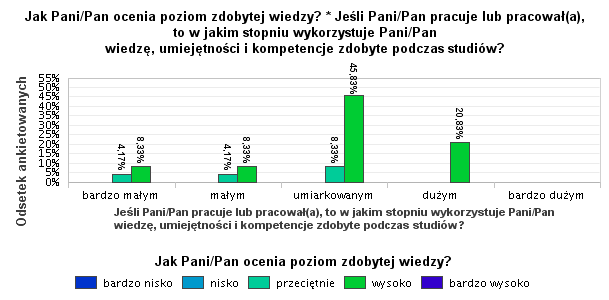 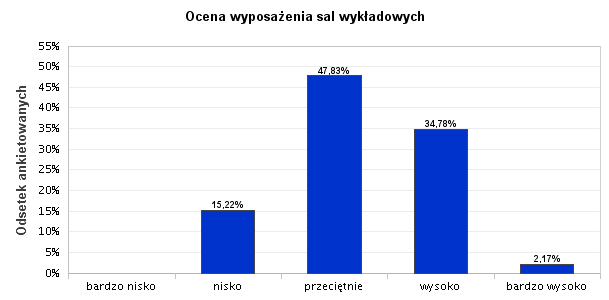 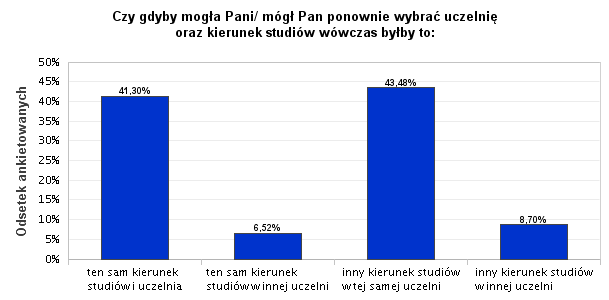 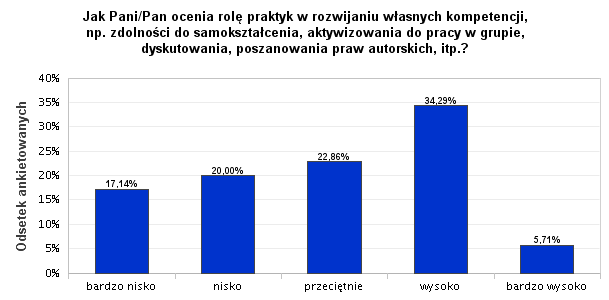 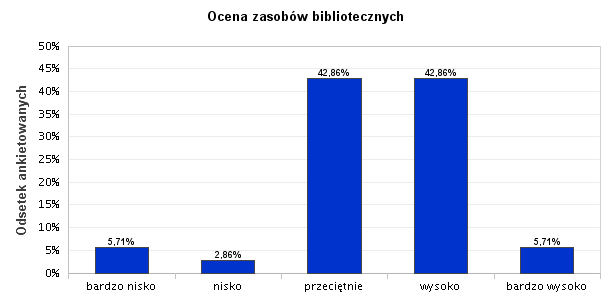 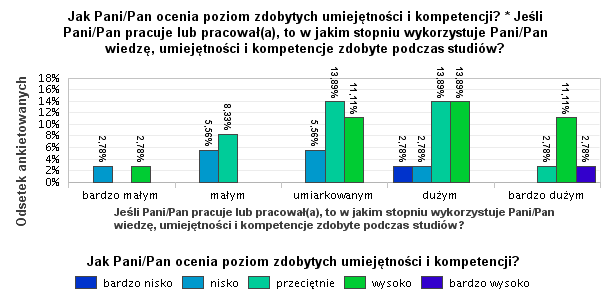 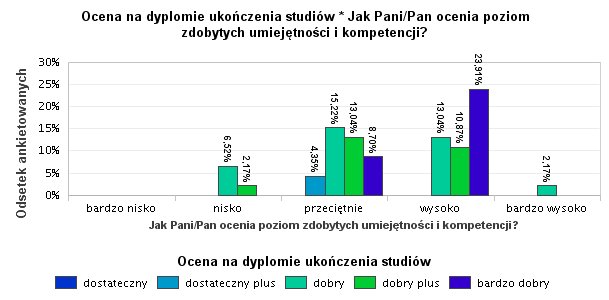 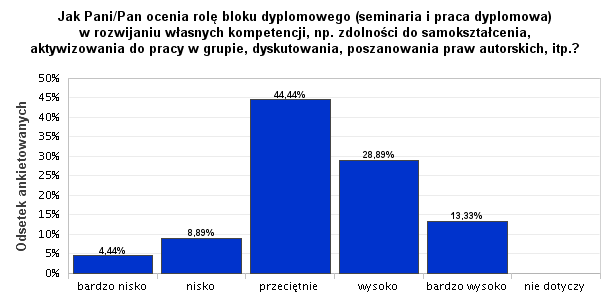 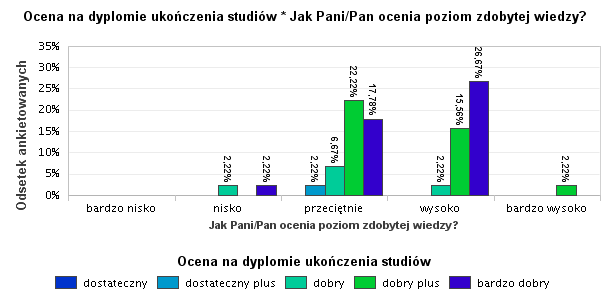 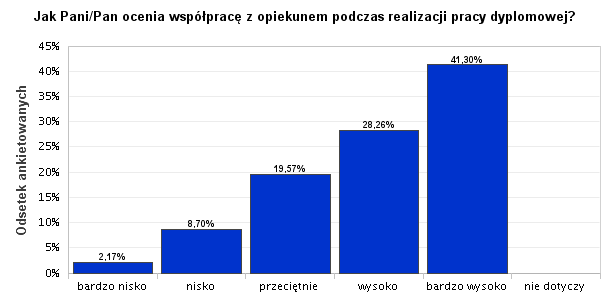 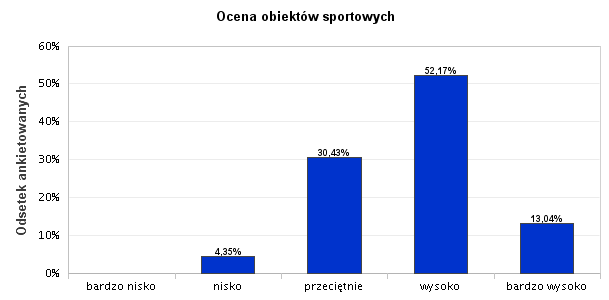 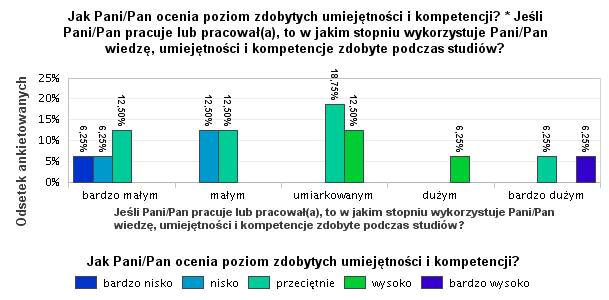 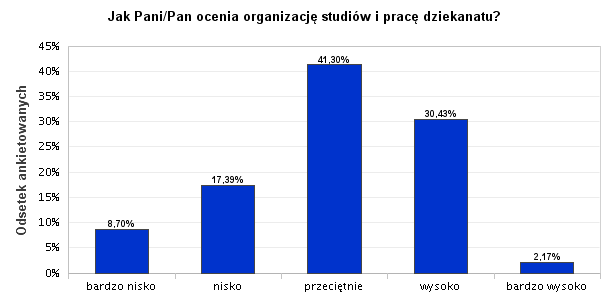 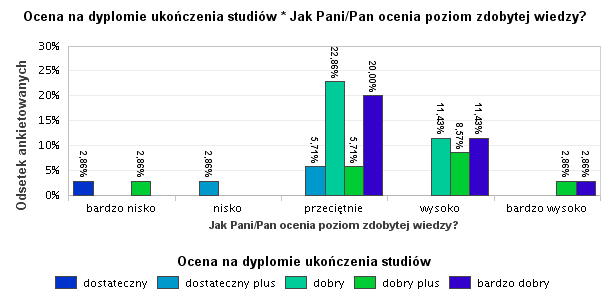 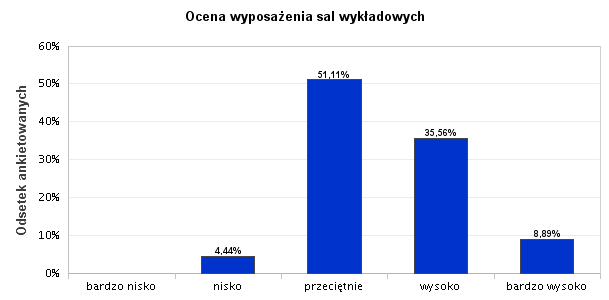 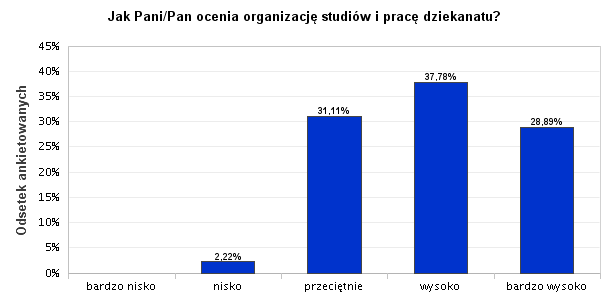 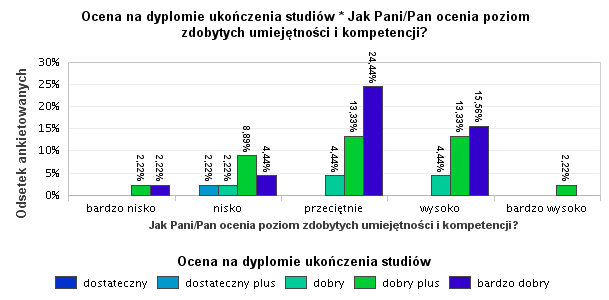 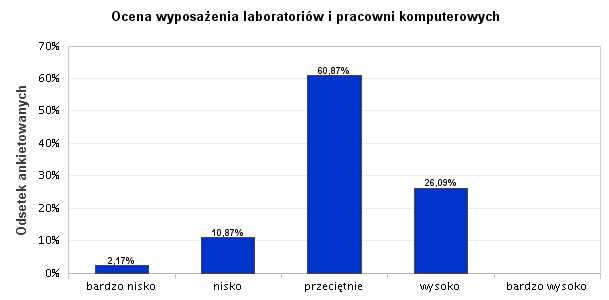 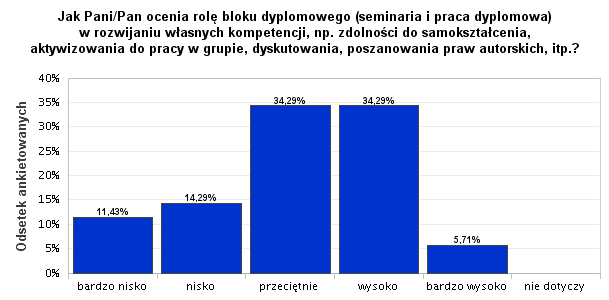 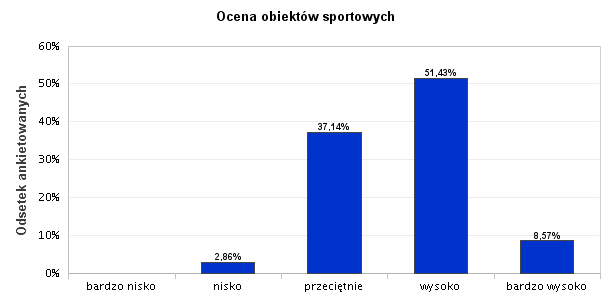 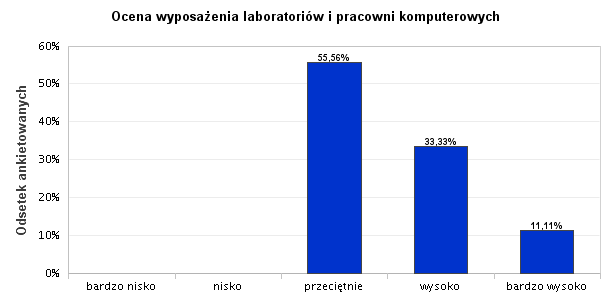 